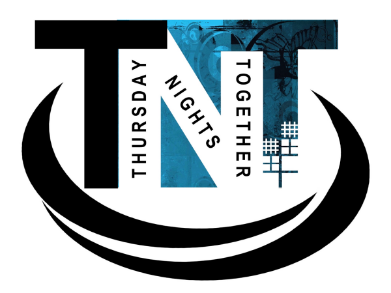 2022 T.N.T. Fall Enrollment Application ~  Breathe by Karen Hodge   Fall Session begins 9/8/2022(Please print legibly)Name: ______________________________________________________                    Please register the name you would like to use on your nametag.Address: _____________________________________________________  City: ____________________________ Zip Code:  ___________________E-mail for roster: ______________________________________________Preferred Phone #_____________________________________________Emergency contact & number ____________________________________Please indicate your age range: (20-29) ____ (30-39) ____ (40-49) ____ (50-59) ____ (60-69) ____ (70+) ____Date of Birth: ___/___/___  	Did someone invite you to T.N.T.?  If yes, who? _____________________Member of NEPC _______   Member of another Church?  Church you attend ____________________Is this your first Bible Study?  Yes_____    No______Registration fee for fall session is $15, cash or check payable to NEPC.  Mailing address is 601 Polo Road, Columbia, SC 29223Nepresbyterian.org/womenCheck # or cash:  ______                                          Date received:  ________ 